Maart 2019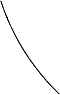 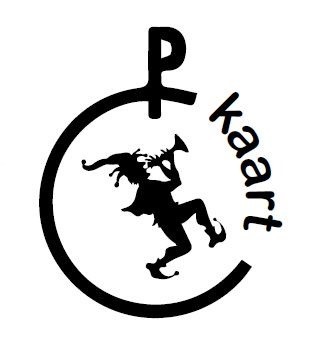 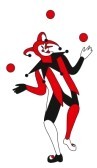 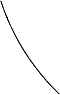 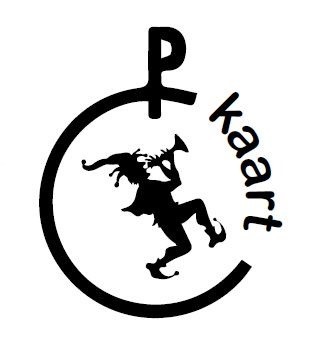 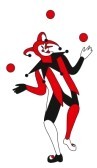 Groepsleiding:Lotte Van Den Heuvel:  
0483 02 10 10
Paulien Stuer: 0483/70.42.20 VB’s:Ivan De Naeyer: 0485/53.56.90 Sandra Galifi: 0484/05.40.65 vbchirokaart@gmail.com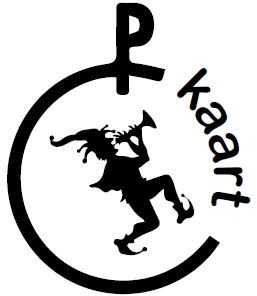 RibbelsSpeelclubsRakwi’s Tito’s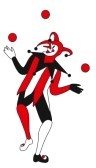 Keti’sAspi’s